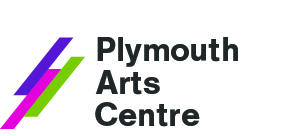 Films at Plymouth Arts Centre March April 201738 Looe Street, Plymouth, PL4 0EB
01752 206114
www.plymouthartscentre.orgLion (PG)Book EarlyFri 24 Feb – Fri 3 MarchFri 24, 6pm
Sat 25, 8pm
Tue 28, 8:30pm
Wed 1, 2.30pm & 8.30pm
Thu 2, 6pm
Fri 3, 8.30pmDir. Garth Davis, Australia/India, 2016, 120 mins.
Cast. Dev Patel, Rooney Mara, David Wenham, Nicloe Kidman.Saroo Brierley’s engrossing memoir A Long Way Home receives a sweeping adaptation from Garth Davis (co-director with Jane Campion of the acclaimed Top of the Lake series). As a boy, Saroo was a cheeky and adventurous five-year-old, living with his family in an impoverished township in India. One night, he falls asleep in a stationary train carriage only to be trapped on board when it departs. Days later, hundreds of miles from home and entirely alone he eventually lands in an orphanage and is adopted by an Australian couple. 25 years later, he is haunted by lucid, recurring memories of his past. Then he discovers Google Earth and begins to search for his family.La La Land (12A)Programmer’s PickFri 24 Feb – Tue 7 MarFri 24, 8.30pm
Sat 25, 2.30pm & 5.30pm
Tue 28, 6pm (Film Club)
Wed 1, 6pm
Thu 2, 11am (Bringing in Baby) 8.30pm
Sat 4, 5.30pm
Tue 7, 6pm
Thu 9, 2.30pm (Relaxed Screening)Dir. Damien Chazelle, US, 2016, 126 mins.
Cast. Ryan Gosling, Emma Stone, John Legend, JK Simmons.This is the multi-award winning film that has everyone talking. A bitter-sweet love letter to the city of Los Angeles, the golden era of Hollywood musicals and the visual flair of French maestro Jacques Demy, it is beyond glorious. Mia (Stone) is an aspiring actress juggling auditions for second-rate parts. Sebastian (Gosling) is a pianist struggling to keep his job. They may well be the sprightliest pairing since Rogers and Astaire. Chazelle’s first feature Whiplash left us breathless and immobile - La La Land sends the heart racing and will have you dancing out of the cinema. Denial (tbc)Fri 3 – Thu 9 MarFri 3, 6pm
Sat 4, 8pm
Tue 7, 8.30pm
Wed 8, 2.30pm & 6pm
Thu 9, 8.30pmDir. Mick Jackson, UK, 2016, ? mins.
Cast. Rachel Weisz, Timothy Spall, Tom Wilkinson, Andrew Scott.When university professor Deborah E. Lipstadt includes World War II historian David Irving in a book about Holocaust deniers, Irving accuses her of libel and sparks a legal battle for historical truth. With the burden of proof placed on the accused, Lipstadt and her legal team fight to prove the essential truth that the Holocaust occurred. Based on the book "History on Trial: My Day in Court with a Holocaust Denier."Gimme Danger (15)Sat 4 – Wed 8 MarchSat 4, 2.30pm
Wed 8, 8.30pmDir. Jim Jarmusch, US, 2016, 109 mins.
With. Ewan McGregor, Iggy Pop, Mike Watts.Jim Jarmusch’s new documentary chronicles the story of one of the greatest rock-n-roll bands of all time recounting the history of Iggy Pop and The Stooges, who burst out of Michigan in the late ’60s. Jarmusch comes to the material as a true fan, paying close attention to Iggy's flair for self-sabotage, which eventually brought about a long split with his bandmates in 1974. Candid, funny, and often poignant Jarmusch shows us Iggy through the years at his passionate best and drug-addled worst.NT LIVEHedda Gabler (12A)Tue 14 March, 7.30pmRunning time: 3hrs 40m approx“I’ve no talent for life.”Just married. Bored already. Hedda longs to be free. Hedda and Tesman have just returned from their honeymoon and the relationship is already in trouble. Trapped but determined, Hedda tries to control those around her, only to see her own world unravel. Tony Award-winning director Ivo van Hove (A View from the Bridge at the Young Vic Theatre) returns to National Theatre Live screens with a modern production of Ibsen’s masterpiece. Ruth Wilson (Luther, The Affair, Jane Eyre) plays the title role in a new version by Patrick Marber.★★★★★ "A Hedda unlike any I have ever seen. Devastating." Whats On Stage★★★★"Ruth Wilson is phenomenal. Ivo van Hove's production is ravishingly atmospheric"Time OutMoonlight (18) Fri 10 – Thu 16 MarchFri 10, 6pm
Sat 11, 2.30pm & 8pm
Wed 15, 8.30pm
Thu 16, 6pmPROGRAMMER’S PICKDir. Barry Jenkins, US, 2016, 111 mins.
Cast. Trevante Rhodes, Andre Holland, Janelle Monae, Naomie Harris, Ashton Sanders.A timeless story of human connection and self-discovery, this exquisite coming of age drama chronicles the life of a gay black man from childhood to adulthood as he struggles to find his place in the world while growing up in Miami. An Oscar® favourite and one of the most important films of the year, Moonlight is being hailed as a masterpiece. It spans the youth, adolescence and adulthood of Chiron, growing up poor, gay and black, navigating the drug-plagued inner city, finding love in unexpected places, and discovering the possibility of change within himself.  Moonlight will shatter stereotype after stereotype. It is a fiercely intelligent, compassionate film, as one reviewer put it, is "the reason we go to the movies: to understand, to come closer, to ache - hopefully with another".Jackie (15)Fri 10 – Thu 16 MarchFri 10, 8.30pm
Sat 11, 5.30pm
Wed 15, 2.30pm & 6pm
Thu 16, 11am (Bringing in Baby) & 8.30pmBOOK EARLY/ F-RATEDDir. Pablo Larrain, US, 2016, 100 mins.
Cast. Natalie Portman, Peter Sarsgaard, Billy Crudup, John Hurt, Greta Gerwig.This is a searing and intimate portrait of Jackie Kennedy in the events leading up to and following the assassination of President Kennedy. The events covered in the film; the fateful day in Dallas, her return to the White House, arrangements for the funeral, and her time spent accompanying the coffin to Arlington Cemetery, offer a moving tale of a grieving woman, wife and mother and she struggles to maintain her husband's legacy. Larraín has created a near-experimental look at loss and legacy: what could have been a tear-soaked standard biopic is instead bracingly, gloriously his own, and it's all the better for it.Toni Erdmann (15)Fri 17 – Thu 23 MarchFri 17, 5.30pm
Sat 18, 2pm & 8pm
Tue 21, 5.30pm
Wed 22, 8.15pm
Thu 23, 5.30pmPROGRAMMER’S PICKDir. Maren Ade, Germany, 2016, 162 mins.
Cast. Peter Simonischek, Sandra Huller, Michael Wittenborn.Voted the best film of the year by Sight & Sound and one of the standout films at Cannes Toni Erdmann is a brilliantly original absurdist comedy that centres on a father assailing his uptight corporate daughter with crazy pranks. Winifried has a baffling penchant for wacky humour; frequently donning comedy wigs and false teeth. His daughter Ines, a sleek businesswoman, is less amused by such jokes, but when he decides she is unhappy and they must reconnect, he lets loose his arsenal of eccentric jokes under the guise of his new identity: Toni Erdmann. What follows almost defies description but this is a brilliantly executed comedic masterpiece, frequently touching, and totally original. Loving (12A)Fri 17 – Thu 23 MarchFri 17, 8.30pm
Sat 18, 5.30pm
Tue 21, 8.30pm
Wed 22, 2.30pm & 5.45pm
Thu 23, 8.30pmBOOK EARLYDir Jeff Nichols, US, 2016, 123 mins.
Cast. Joel Egerton, Ruth Negga, Marlon Csokas.Richard (Edgerton) and Mildred Loving (Negga) are a young married couple in love. But in the segregated Virginia of 1958 interracial marriage is illegal, and the authorities have no qualms about throwing the couple in jail. So begins an agenda-setting legal fight. Writer-director Jeff Nichols’ sensitive, understated film received a deserved standing ovation at the 2016 Cannes Film Festival.Elle (tbc)Fri 24 – Thu 30 MarchFri 24, 5.45pm
Sat 25, 2pm & 8pm
Tue 28, 5.45pm (FILM CLUB)
Wed 29, 8.30pm
Thu 30, 5.45pm Dir. Paul Verhoeven, France, 2016, 130 mins, subtitled.
Cast. Isabelle Huppert, Laurent Lafitte, Anne Consigny.French icon Isabelle Huppert – who can switch from scathing to playful with a liminal quiver of her upper lip – gives a staggering performance as Michèle Leblanc, the director of a video game company who is raped in her own parlour by a masked assailant. Giving no immediate sign of distress she locks the door after her attacker and gets on with life. Michèle is a woman who mocks the idiocy of others and enjoys her own power, especially her capacity to disrupt. Persistently ambiguous and ironic, avoiding the easy psychology and obvious motivations of the rape revenge fantasy for something far more textured and sophisticated in its treatment of desire and control. It is full testament to the collaboration between Verhoeven and Huppert that they expertly navigate amorality and sustain a permanent state of suspense, mischief and challenge.Prevenge (tbc)Fri 24 – Thu 30 MarchFri 24, 8.30pm
Sat 25, 5.30pm
Tue 28, 8.30pm
Wed 29, 2.30pm & 6pm
Thu 30, 8.30pmF-RATEDDir. Alice Lowe, UK, 2016, 87 mins.
Cast. Alice Lowe, Dan Renton Skinner, Kayvan Novak, Kate Dickie.In 2012 Alice Lowe co-wrote and starred in Ben Wheatley’s twisted romcom Sightseers. Now she returns to the genre as a director herself, with a jet-black comedy that premiered at 2016’s LFF. Ruth (Lowe) is a pregnant single mother, convinced that her unborn child is telling her to kill people – so she does. In Ruth, Lowe has created an unsympathetic, compulsive, warped and utterly memorable character. This ‘post-feminist revenge’ movie is a hilarious heartfelt attack on the patronising way in which pregnant women are treated, made all the more poignant because Lowe herself was pregnant during filming.NT LIVETwelfth NightThu 6 April, 7.30pm It’s Only the End of the World (tbc)Fri 31 March – Wed 5 AprilFri 31, 6pm
Sat 1, 8pm
Tue 4, 6pm
Wed 5, 8.30pmDir. Xavier Dolan, Canada/France, 2016, 95 mins, subtitled.
Cast. Marion Cotillard, Lea Seydoux, Gaspard Ulliel, Vincent Cassel, Nathalie Baye.A deserving winner Cannes Film Festival, this taut chamber piece follows terminally ill writer Louis (Ulliel), who returns home to break the news of his condition to his estranged family. Once there, old wounds and deep seated frustrations surface as he struggles to rekindle relationships and articulate the real reason for his unexpected visit. Shot almost entirely in uncomfortable, claustrophobic close-ups, there is an aching sadness that permeates every scene. Viceroy’s House (tbc)Fri 31 March – Thu 6 AprilFri 31, 8.30pm
Sat 1, 2.30pm & 5.30pm
Tue 4, 8.30pm
Wed 5, 2.30pm & 6pm
Thu 6, 2.30pm (Relaxed Screening) BOOK EARLY / F-RATEDDir. Gurinder Chadha, UK, 2016, ? mins.
Cast. Gillian Anderson, Hugh Bonneville, Manish Dayal, Huma Qureshi.The Viceroy’s House in Delhi was the home of the British rulers of India. For 6 months in 1947, Lord Mountbatten, great grandson of Queen Victoria, assumed the post of the last Viceroy, charged with handing India back to its people. As the political elite; Nehru, Jinnah and Gandhi, converged on the House to wrangle over the birth of independent India, conflict erupted. A decision was taken to divide the country and create a new Muslim homeland: Pakistan. It was a decision whose consequences reverberate to this day. The film is both epic and intimate and deeply personal to Chadha.Hidden Figures (PG)Fri 7 – Thu 13 AprilFri 7, 8.30pm
Sat 8, 5.30pm
Tue 11, 8.30pm
Wed 12, 2.30pm & 6pm
Thu 13, 11am (Bringing in Baby) & 8.30pmBOOK EARLYDir. Theodore Melfi, US, 2016, 127 mins.
Cast. Octavia Spencer, Taraji P. Henson, Janelle Monae, Kirsten Dunst, Kevin Costner.Meet the brains behind some of the greatest achievements of the 1960’s US Space Race. Hidden Figures is the incredible untold story of Katherine Johnson, Dorothy Vaughan and Mary Jackson, the brilliant African-American women working at NASA, who served as the brains behind one of the greatest operations in history: the launch of astronaut John Glenn into orbit. It was a stunning achievement that restored the nation’s confidence, turned around the Space Race, and galvanized the world. The visionary trio crossed all gender and race lines to inspire generations to dream big.Irreplaceable (12A)Fri 7 – Thu 13 AprilFri 7, 6pm
Sat 8, 2.30pm & 8pm
Tue 11, 6pm
Wed 12, 8.30pm
Thu 13, 6pmDir. Thomas Lilti, France, 2016, 100 mins, subtitled.
Cast. Francois Cluzet, Marianne Denicourt, Christophe Odent.All of the inhabitants, in this corner of the countryside, can count on Jean-Pierre, the doctor who cares for them and who reassures them day and night, seven days a week. When Jean-Pierre falls sick, Nathalie, a doctor new to the profession, comes from the hospital to assist him. But will she manage to adapt to this new life and to replace the man who thought he was... irreplaceable?NT LIVE Rosencrantz and Guildenstern Are DeadThu 20 April, 7.30pmChristine (15)Fri 14 – Thu 20 AprilFri 14, 6pm
Sat 15, 2.30pm & 8pm
Tue 18, 6pm
Wed 19, 8.30pmF-RATEDDir. Antonio Campos, UK/US, 2016, 119 mins.
Cast. Rebecca Hall, Michael C. Hall, Tracy Letts.Campos' acclaimed drama tells the true story of a Florida news reporter who, in 1974, shocked the world by taking her own life live on air. Christine, always the smartest person in the room at a small-town news station, is relentless in her pursuit of an on-air position. As an aspiring newswoman with an eye for social justice, she finds herself constantly butting heads with her boss, who wants to drive up ratings. Plagued by self-doubt and a tumultuous home life, Christine's diminishing hope begins to rise when on-air co-worker initiates a friendship which ultimately becomes yet another unrequited love. Disillusioned as her world continues to close in on her, Christine takes a dark turn.Neruda (tbc)Fri 14 – Wed 19 AprilFri 14, 8.30pm
Sat 15, 5.30pm
Tue 18, 8.30pm
Wed 19, 2.30pm & 6pmDir. Pablo Larrain, Chile/Argentina/France, 2016, 108 mins, subtitled.
Cast. Gael Garcia Bernal, Luis Gnecco.Neruda is an 'anti-bio’ of one of Chile's most vital and intriguing figures: poet-diplomat and politician Pablo Neruda. It's a brilliantly ambiguous portrait of an often venal and hypocritical man who nevertheless deserves his heroic status as a key figure in Chile’s struggle. 1948: Neruda is on the wrong side of an anti-communist drive and is forced into hiding. Bernal is the detective looking for him.  An incredibly satisfying film; the final scenes, played against the jaw-dropping scenery of the snowy Andes, are equal parts answer and question to the searching questions asked by Larraín throughout.RSC LIVE: Julius CaesarWed 26 April, 7pm Caesar returns from war, all-conquering, but mutiny is rumbling through the corridors of power. Angus Jackson directs Shakespeare’s epic political tragedy, as the race to claim the empire spirals out of control. Join us for this live cinema screening of one of Shakespeare’s most epic plays on 26 April, broadcast live from the Royal Shakespeare Theatre. Feel part of the action from your seat.The Time of Their Lives (tbc)Fri 21 – Thu 27 AprilFri 21, 6pm
Sat 22, 2.30pm
Tue 25, 6pm
Wed 26, 2.30pm
Thu 27, 2.30pm (Relaxed Screening) & 6pmDir. Roger Goldby, UK, 2016, ? mins.
Cast. Joan Collins, Pauline Collins, Franco Nero.Priscilla (Pauline Collins) is living a cheerless existence caring for her belligerent and miserable husband Frank. She has forgotten what it feels like to be happy. That is until she meets Helen (Joan Collins.) who has dedicated her life to herself and has only ever desired to be the famous Hollywood actress she once was.  Now penniless and in the UK for a hip operation on the NHS she has been recovering in a retirement home, all the while planning her comeback. Pooling their limited resources, the women hit the road together by ferry, car, and foot and on this unforgettable journey, they find true friendship in one another – and have the time of their lives.Personal Shopper (15)Fri 21 – Thu 27 AprilFri 21, 8.30pm
Sat 22, 5.30pm & 8pm
Tue 25, 8.30pm
Thu 27, 8.30pmDir. Olivier Assayas, France, 2016, 105 mins.
Cast. Kristen Stewart, Lars Eidinger, Sigris Bouaziz.Kristen Stewart reunites with director Assayas to play Maureen, a medium working in Paris as a personal shopper for a megalomaniacal A-list celebrity. Maureen only remains in France in an attempt to reach the spirit of her recently deceased twin brother. As time goes by, Maureen begins to receive strange text messages from an unknown source. Continuing to prove herself one of contemporary cinema’s most daring actors, Stewart is luminous in the central role; enigmatic, effortless and endlessly watchable. Part sleek fashionista drama, part chilly murder mystery, part bewitching supernatural horror story, this is an absolute pleasure to watch. Give yourself over to its secrets and prepare to be hypnotised.Certain Women (12A)Fri 28 April – Thu 4 MayFri 28, 6pm
Sat 29, 2.30pm & 8pm
Tue 2, 6pm
Wed 3, 8.30pm
Thu 4, 6pmPROGRAMMER’S PICK/ F-RATEDDir. Kelly Reichardt, US, 2016, 107 mins.
Cast. Laura Dern, Michelle Williams, Kristen Stewart, Lily Gladstone.Kelly Reichardt delivers an impeccably quiet study of the lives of four Montana women. Dern’s lawyer is conducting a surreptitious lunchtime affair with a married man while defending a disgruntled construction worker in a workplace accident suit. Williams is Gina, a woman of frustrated ambitions attempting to build a ‘perfect’ family, but struggling with her own slippery ethics as she tries to get things done in the sleepy town. And Native American actor Lily Gladstone plays lonely ranch hand Jamie, who enrols in a night school course and develops confusing feelings for supply teacher (Stewart). It’s all-round stellar work from an impeccable cast, with newcomer Gladstone sublime as the near-silent figure struggling to articulate the nature of her interest in Beth. Reichardt’s delicate, nuanced direction ensures that the minutest look or gesture gains epic significance and the only moment in the film to employ scored music is so overwhelming it might just break your heart.A Quiet Passion (tbc)Fri 28 April – Thu 4 MayFri 28, 8.30pm
Sat 29, 5.30pm
Tue 2, 8.30pm
Wed 3, 2.30pm & 6pm
Thu 4, 8.30pmBOOK EARLYDir. Terence Davis, UK, 2016, 125 mins.
Cast. Cynthia Nixon, Jennifer Ehle, Duncan Duff.Terence Davies returns with an elegant and deeply moving biopic of poet Emily Dickinson, played with sensitivity and rebellious spirit by Cynthia Nixon. Dickinson is a nonconformist as poet, daughter or woman of faith and she finds herself at odds with all around her. Featuring a finely curated selection of her poems in voiceover, A Quiet Passion details many facets of Dickinson’s character: her wit and linguistic command; an inescapable melancholy, and her poetry’s transcendent ability to connect with other people in ways she cannot. Nixon is superb in a role spanning Dickinson’s adult life. As a biopic, its reach extends well beyond existing lovers of her poetry (although you’ll be challenged not to be a fan by the end).